                                    T.C.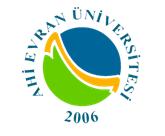 AHİ EVRAN ÜNİVERSİTESİSOSYAL BİLİMLER ENSTİTÜSÜDOKTORA TEZ SAVUNMASI SINAV TUTANAĞIÖğrencininAdı Soyadı           :Enstitü No           :Anabilim Dalı	    :Danışman            :                                                 SOSYAL BİLİMLER ENSTİTÜSÜ MÜDÜRLÜĞÜ'NE                 Yukarıda Adı ve Soyadı ve numarası yazılı doktora öğrencisinin tez savunması sınavı, ...../...../…… tarihinde, ……………………………….. salonunda saat ............. başlamış ve saat ........’da tamamlanmıştır. Öğrencinin tez çalışması hakkında jüri üyeleri tarafından OYBİRLİĞİ/OYÇOKLUĞU ile aşağıdaki karar alınmıştır.NOT: Oy çokluğu durumunda muhalefet edenin muhalefet gerekçesi:…………………………………………………………………………………………………………………………………..…………………………………………………………………………………………………………Düzeltme verilmesi halinde : (Düzeltme verilen hususlar yazılı olarak tutanağa ilave edilir)Adı geçen öğrencinin Tez Savunma Sınavı ...../...../........ tarihinde, saat .......’da yapılacaktır.Tez  adı değişikliği yapılması halinde : Tez adının…………………………………………………………………………………………şeklinde değiştirilmesi uygundur.EK-1: Doktora Jüri Üyesi Kişisel Rapor Formu (5 Adet)